Jablko: kulatá lékárnaTento pracovní list je určen žákům 1. stupně základní školy. Cílem je seznámit žáky s jablkem. Pracovní list je součástí námětu Není jablko jako jablko z vybrané kapitoly Zahrada.Jablko: kulatá lékárna________________________________________________________I dnes vaříme doma marmelády a džemy. Podívejte se na obrázky džemů a spojte je se správným názvem stromu, ze kterého ovoce sklízíme.  SLIVOŇ      BROSKVOŇ         VIŠEŇ         HRUŠEŇ          JABLOŇ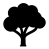 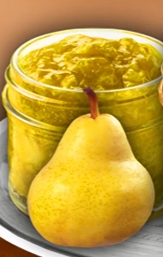 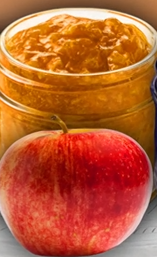 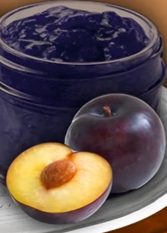 Hustotu marmelád a džemů ovlivňuje pojivá látka PEKTIN. Některé ovoce má pektinu více a některé méně, pektin se ale dá koupit i v obchodě a do džemu či marmelády přidat. Uvařte si svou marmeládu nebo džem alespoň na obrázku. Do sklenice dokreslete ovoce, které máte rádi.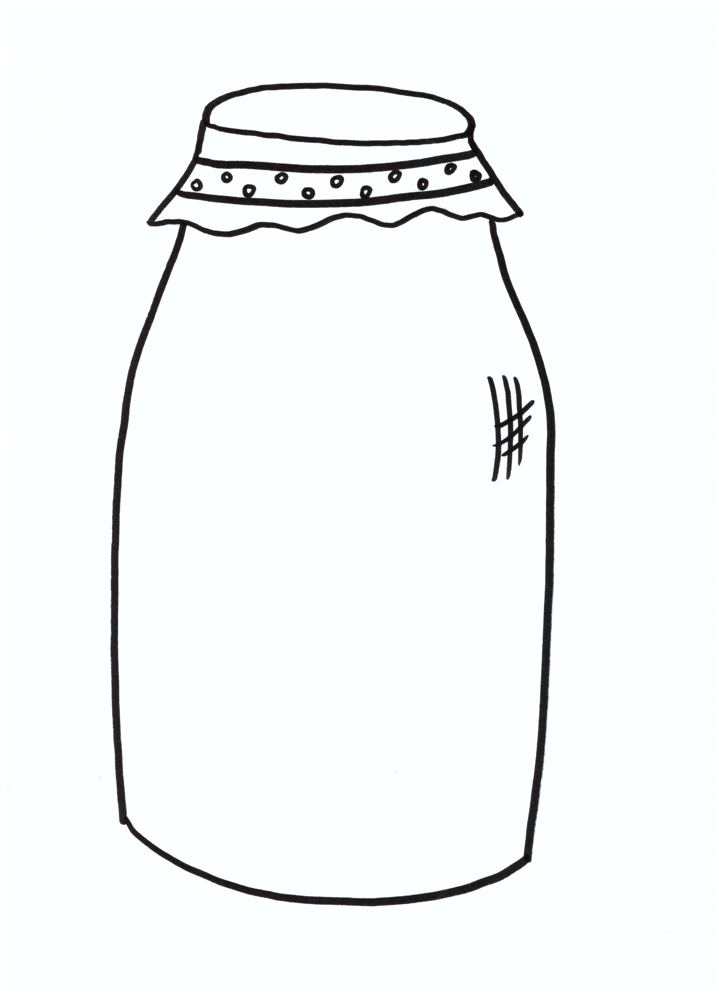 Zásoby ovoce na zimu si lidé chystali už v pravěku. Vzpomenete si, co vše lidé s jablky dělali, aby je mohli jíst i v zimě? Doplňte k obrázkům.  _ _ _ _ _ _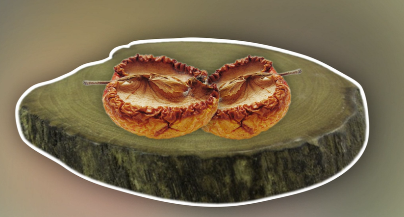   _ _ _ _ _ _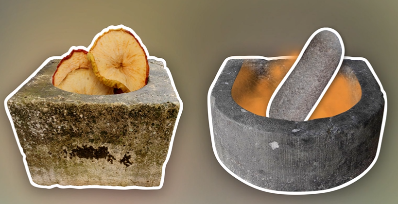   _ _ _ _ _ _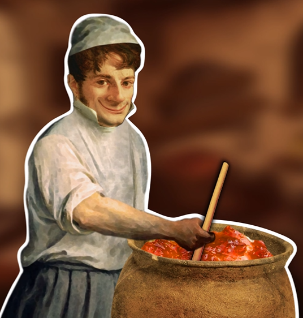 Co jsem se touto aktivitou naučil(a):……………………………………………………………………………………………………………………………………………………………………………………………………………………………………………………………………………………………………………………………………………………………………… Autor: Veronika Svobodová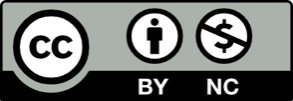 Toto dílo je licencováno pod licencí Creative Commons [CC BY-NC 4.0]. Licenční podmínky navštivte na adrese [https://creativecommons.org/choose/?lang=cs].